В связи с изменением штатной численности Муниципального казенного учреждения «Комитет по охране окружающей среды» и кадровыми изменениями в Администрации ЗАТО г. Зеленогорск, руководствуясь Уставом города Зеленогорска Красноярского края,ПОСТАНОВЛЯЮ:1. Внести в постановление Администрации ЗАТО г. Зеленогорска от 15.07.2011 № 258-п «О создании муниципального казенного учреждения путем изменения типа Муниципального учреждения «Комитета по охране окружающей среды» следующие изменения:1.1. В заголовке слова «Муниципального учреждения «Комитета по охране окружающей среды» заменить словами «Муниципального учреждения «Комитет по охране окружающей среды».1.2. В пункте 1 слова «в количестве 14 (четырнадцать) штатных единиц» заменить словами «в количестве 7,2 штатных единиц». 1.3. В пункте 2 слова «отдела городского хозяйства Администрации ЗАТО г. Зеленогорска» заменить словами «Отдела городского хозяйства Администрации ЗАТО г. Зеленогорск».1.4. Пункт 6 изложить в следующей редакции:«6. Контроль за выполнением настоящего постановления возложить на первого заместителя Главы ЗАТО г. Зеленогорск по жилищно-коммунальному хозяйству, архитектуре и градостроительству.».2. Настоящее постановление вступает в силу в день, следующий за днем его опубликования в газете «Панорама».Действие пункта 1.1 настоящего постановления распространяется на правоотношения, возникшие с 15.07.2011. Действие пункта 1.2 настоящего постановления распространяется на правоотношения, возникшие с 01.08.2018.Глава ЗАТО г. Зеленогорск                                                             В.В. Терентьев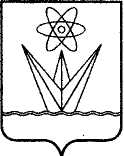 АДМИНИСТРАЦИЯЗАКРЫТОГО АДМИНИСТРАТИВНО – ТЕРРИТОРИАЛЬНОГО ОБРАЗОВАНИЯ  ГОРОД ЗЕЛЕНОГОРСК КРАСНОЯРСКОГО КРАЯП О С Т А Н О В Л Е Н И ЕАДМИНИСТРАЦИЯЗАКРЫТОГО АДМИНИСТРАТИВНО – ТЕРРИТОРИАЛЬНОГО ОБРАЗОВАНИЯ  ГОРОД ЗЕЛЕНОГОРСК КРАСНОЯРСКОГО КРАЯП О С Т А Н О В Л Е Н И ЕАДМИНИСТРАЦИЯЗАКРЫТОГО АДМИНИСТРАТИВНО – ТЕРРИТОРИАЛЬНОГО ОБРАЗОВАНИЯ  ГОРОД ЗЕЛЕНОГОРСК КРАСНОЯРСКОГО КРАЯП О С Т А Н О В Л Е Н И ЕАДМИНИСТРАЦИЯЗАКРЫТОГО АДМИНИСТРАТИВНО – ТЕРРИТОРИАЛЬНОГО ОБРАЗОВАНИЯ  ГОРОД ЗЕЛЕНОГОРСК КРАСНОЯРСКОГО КРАЯП О С Т А Н О В Л Е Н И ЕАДМИНИСТРАЦИЯЗАКРЫТОГО АДМИНИСТРАТИВНО – ТЕРРИТОРИАЛЬНОГО ОБРАЗОВАНИЯ  ГОРОД ЗЕЛЕНОГОРСК КРАСНОЯРСКОГО КРАЯП О С Т А Н О В Л Е Н И Е20.02.2024г. Зеленогорскг. Зеленогорск№41-пО внесении изменений в постановление Администрации ЗАТО г. Зеленогорска от 15.07.2011 № 258-п «О создании муниципального казенного учреждения путем изменения типа Муниципального учреждения «Комитета по охране окружающей среды»О внесении изменений в постановление Администрации ЗАТО г. Зеленогорска от 15.07.2011 № 258-п «О создании муниципального казенного учреждения путем изменения типа Муниципального учреждения «Комитета по охране окружающей среды»